Индивидуальный план по информатикена 3 четверть____7_  классОтметка за аттестационный период корректируется при выполнении индивидуального планаПлан считается выполненным, если выполнены все пункты плана на отметку «3» и выше.Тест №1Word: Ввод и редактирование текстаДля разрезания строки нужно установить курсор в место вставки и нажать клавишуDeleteEnter← Backspace InsertДля удаления символа слева от курсора используется клавишаDeleteEnter← BackspaceInsertДля удаления символа справа от курсора используется клавишаDeleteEnter← BackspaceInsertКлавишу Enter нажимаем в концекаждой строкикаждого предложениякаждого абзацакаждого словаДля переключения между режимами вставки и замещения символов нужно нажимать клавишуDeleteEnter← BackspaceInsertВыберите, какое из предложений набрано правильно (соблюдены все правила расстановки пробелов в печатном тексте):Paint, WordPad, Блокнот – стандартные приложения Windows.Paint , WordPad, Блокнот –стандартные приложения Windows.Paint, WordPad ,Блокнот – стандартные приложения Windows.Paint, WordPad,   Блокнот– стандартные приложения Windows.Тест № 2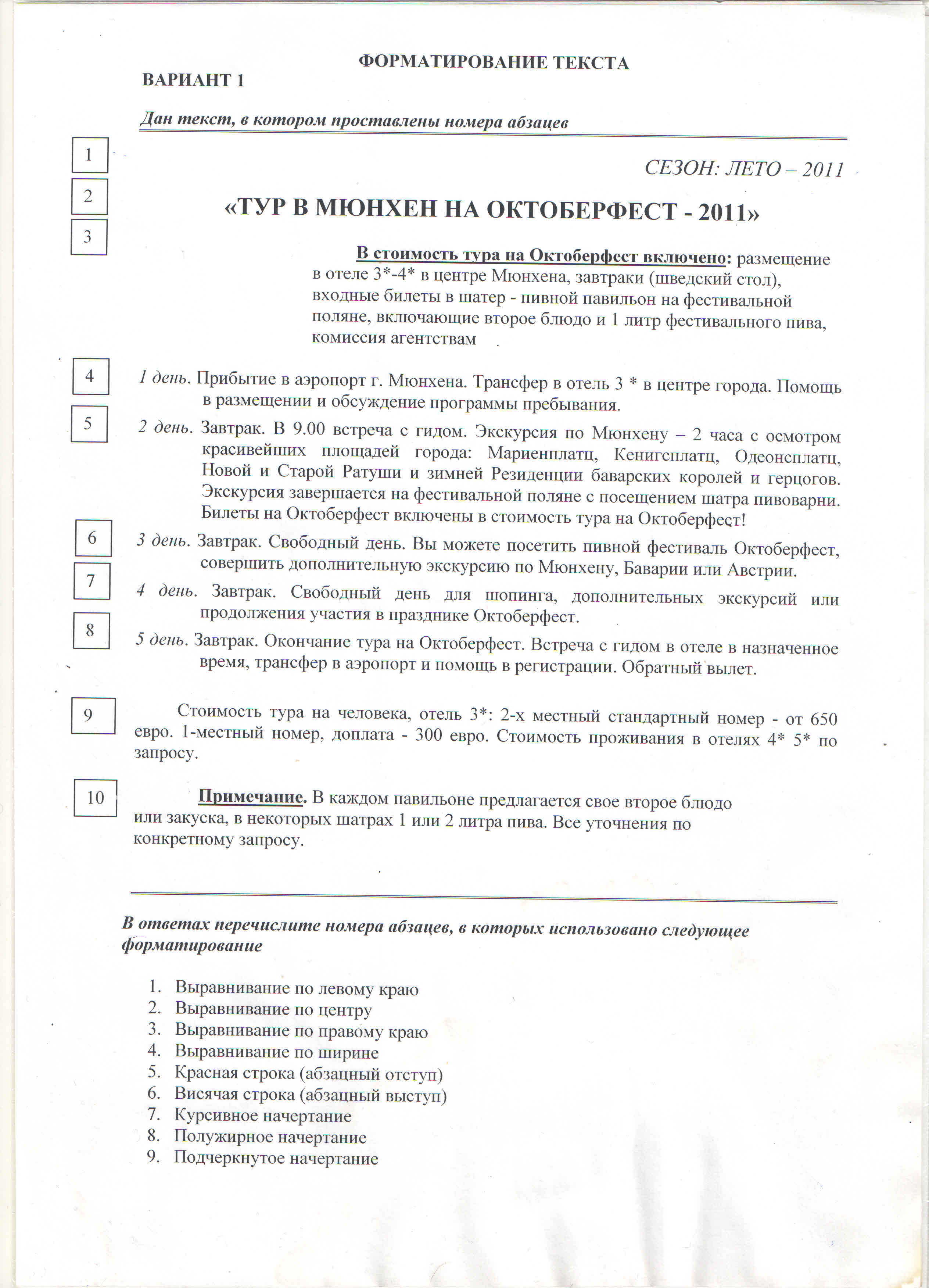 Задание 1Напечатайте, текст, соблюдая форматирование образца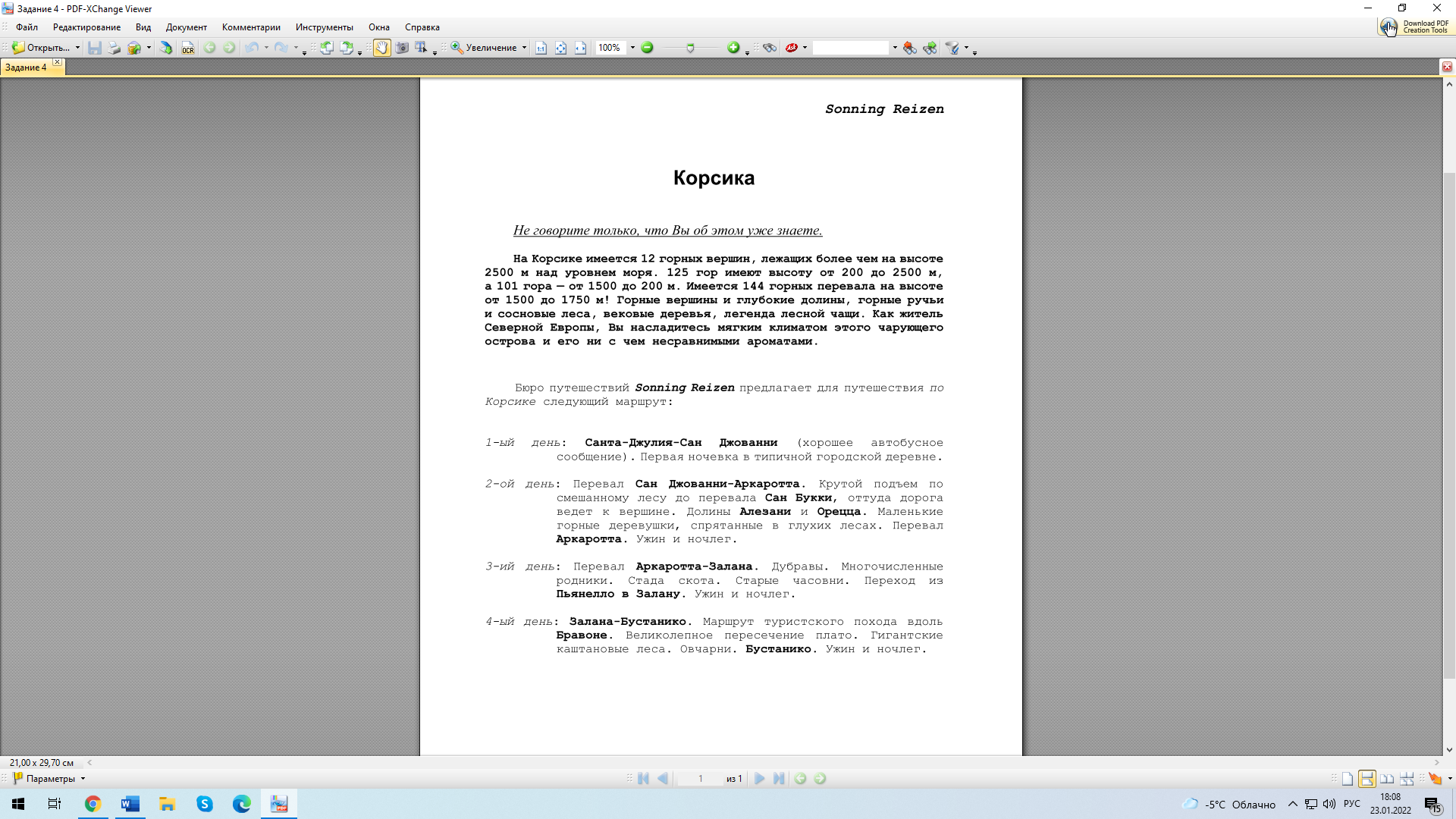 Задание 2Создайте список, соблюдая форматирование образца, вставьте иллюстрации и фигурный текст в заголовок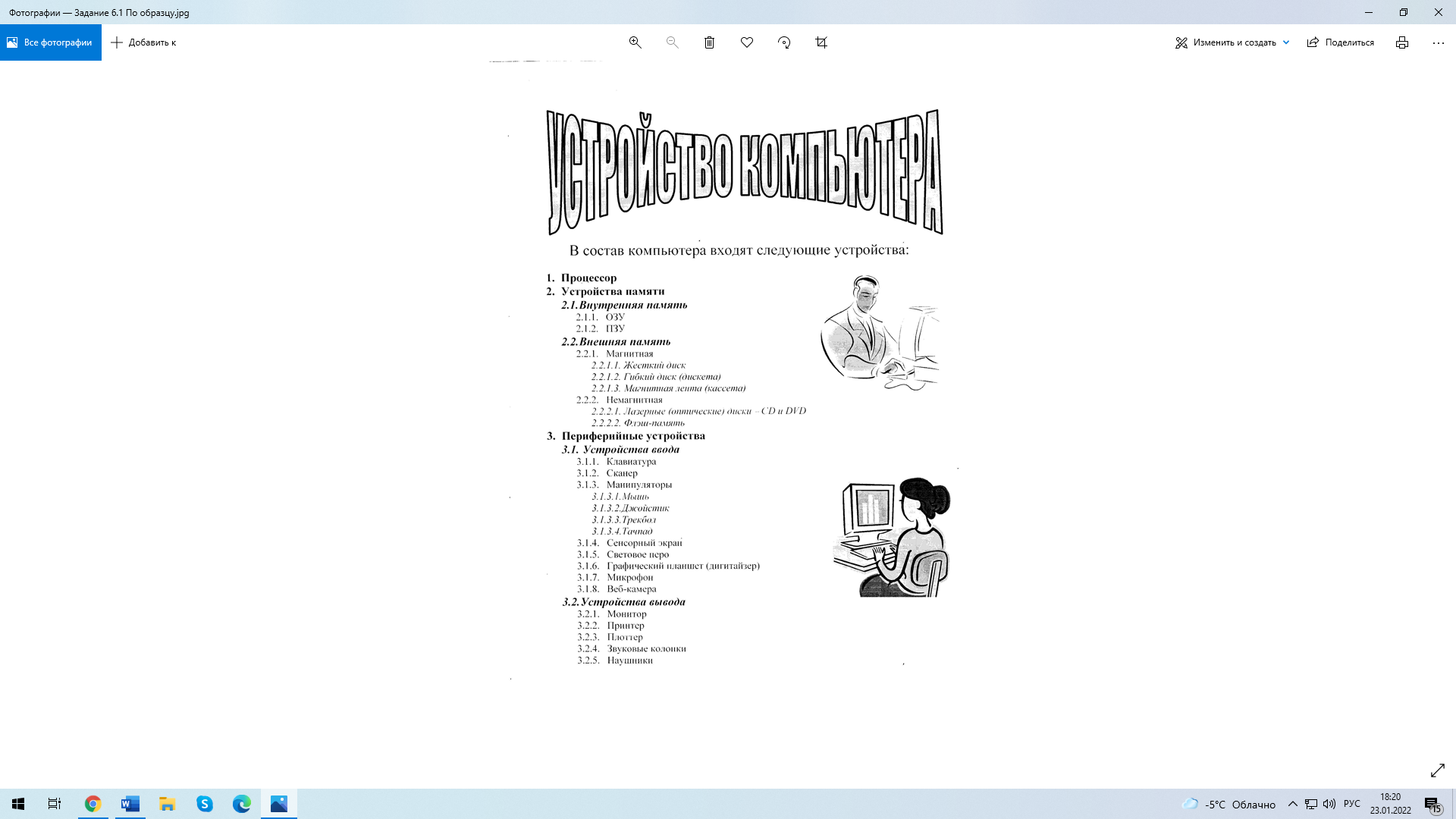 Задание 3Создайте таблицу, соблюдая форматирование образца, вставьте иллюстрации и фигурный текст в заголовок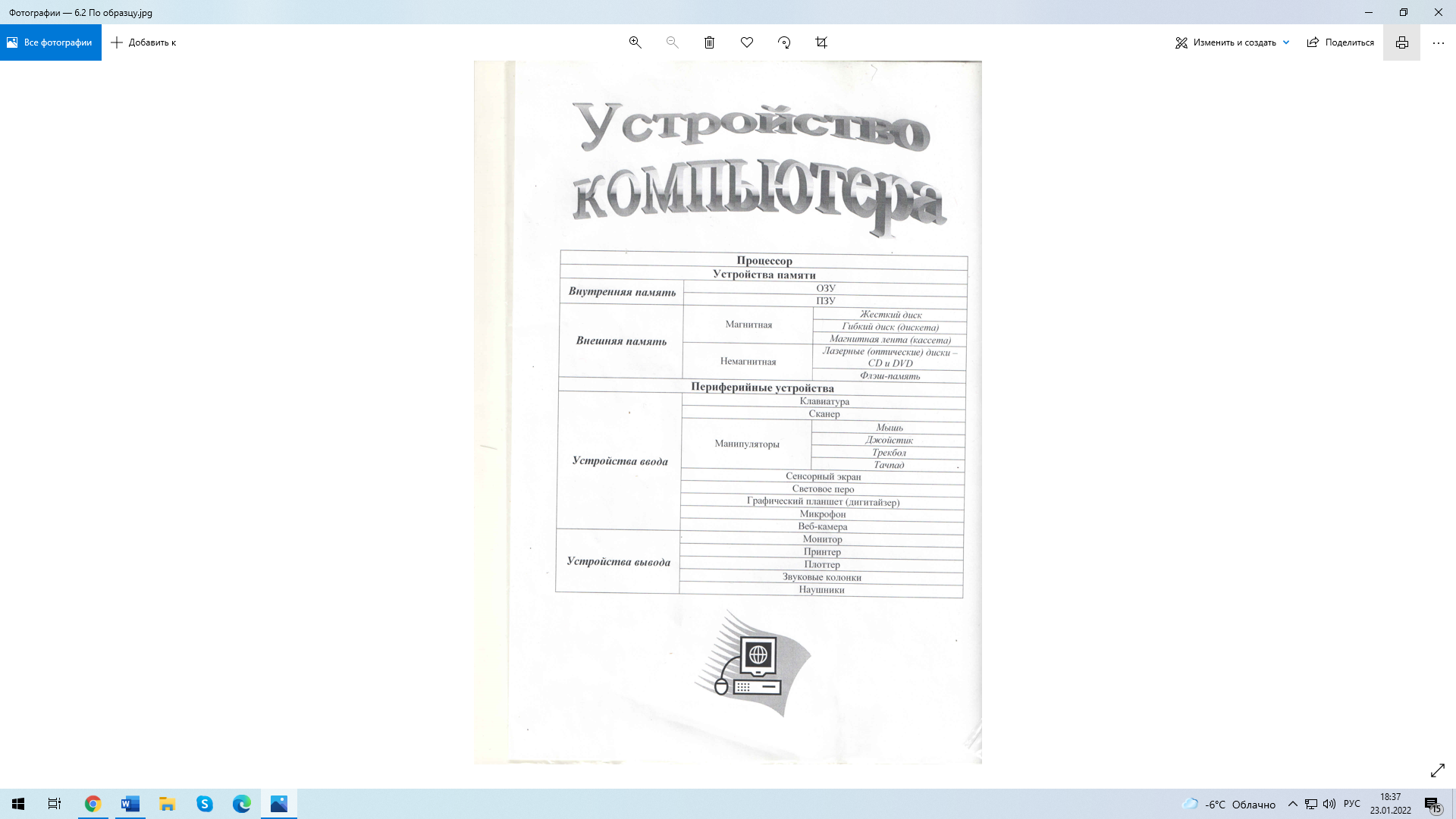 Задание 4. Рисунок в среде векторного редактора MS WordПорядок работы: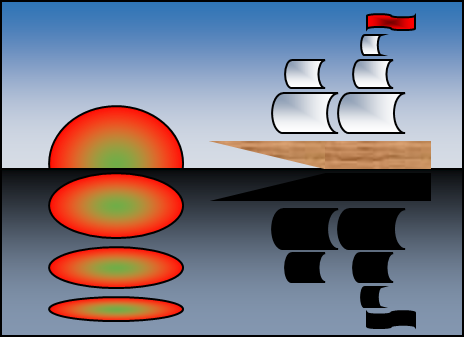 Запустите текстовый редактор MS Word.Установите альбомную ориентацию страницы.Рисуем фон:На вкладке Вставка в группе Иллюстрации откройте список Фигуры и найдите инструмент Прямоугольник. Нарисуйте прямоугольник (например, шириной 14 см и высотой 6 см). Не снимая выделения фигуры, на вкладке Формат в группе Стили фигур найдите инструмент Заливка фигуры и откройте список. Выберите команду Градиент – Другие градиенты. В группе Цвета выберите два цвета (Цвет 1 – синий, и Цвет 2 – голубой) и в группе Тип штриховки – горизонтальная. Получилось небо на нашей будущей картинке.Точно также (в виде такого же прямоугольника) изобразите море, выбрав черный и синий цвета заливки.Поместите прямоугольники один под другим.Все остальные объекты картинки лучше рисовать не на самой картине, а в стороне, на свободном месте. И лишь когда объект будет полностью готов и закрашен, перетащите его мышью в нужное место на вашей картине. Выделение не снимайте.Чтобы выделить объект, нужно просто по нему щелкнуть. Чтобы выделить несколько объектов – щелкнуть по всем при нажатой клавшие Shift.Рисуем солнце:На вкладке Формат в группе Вставить фигуры выберите инструмент Овал. На свободном месте при нажатой клавише Shift нарисуйте круг. Залейте его с помощью градиентной заливки оранжевым и красным цветами, используя способ От центра.Переместите солнце на рисунок на линию горизонта. Выделите нижний прямоугольник (море) и в группе Упорядочить выберите команду На передний план (нижний прямоугольник должен закрыть часть солнца).Рисуем отражение солнца в воде:Выделите солнце. Скопируйте его на свободное место (используйте команды копировать/вставить или перетащите с нажатой клавишей Ctrl). Повторите эту операцию еще дважды.С помощью указателя мыши превратите эти три одинаковых круга в овалы уменьшающихся размеров.Поместите овалы точно друг под другом. Выделите все овалы с помощью клавиши Shift.Сгруппируйте овалы командой Группировать из группы Упорядочить и перенесите их под солнышко на поверхность моря.Рисуем кораблик:Корпус кораблика нарисуйте с помощью инструментов Прямоугольник и Треугольник (Вставка/Фигуры/Основны фигуры). Для поворота треугольника на вкладке Формат в группе. Упорядочить откройте список Повернуть и используйте команды Отразить свеху вниз и Отразить слева направо. Выделите обе фигуры одновременно с помощью клавиши Shift и объедините их в один объект: Формат/группа Упорядочить/Группировать.Выкрасите кораблик «под дерево»: группа Стили фигур/Заливка фигуры/Текстура. Среди представленных текстур выберите, например. Дуб.Уберите черные линии контуров треугольника и прямоугольника. Для этого в группе Стили фигур воспользуйтесь командой Контур фигуры/Нет контура.Рисуем паруса и флажок:Для рисования парусов в списке Фигуры в группе Блок-схема выберите инструмент Сохраненные данные. Поместив эти фигурки одну под другой, получим паруса.Закрасьте их, используя двухцветную градиентную заливку от синего к белому, тип заливки - Из угла.С помощью все того же списка Фигуры нарисуйте над парусами флажок (инструмент Перфолента) и закрасьте его, используя одноцветную градиентную заливку красного цвета с затемнением в центре.Сгруппируйте корпус судна, паруса и флажок так же. как делали это с треугольником и прямоугольником, рисуя корпус судна. Поместите кораблик на картину.Рисуем отражение кораблика в воде:Выделите кораблик.Скопируйте его. как копировали, например, солнышко. Переверните его "вверх ногами", используя команду Повернуть/Отразть сверху вниз.Залейте полученное отражение черным цветом и поместите под корабликом. ЗаданиеФорма аттестацииДата и время сдачиОтметкаДомашнее задание за 3 четвертьПредоставить тетрадь с конспектами §§13-23 учителю:В часы консультацийБез отметкиЯвляется допуском к написанию контрольных, проверочных работ и собеседованиюПрактическая работа по теме «Ввод и редактирование текста в текстовом процессоре Word»Тест №1В часы консультацийВыставляется на дату проведения работыПрактическая работа по теме «Форматирование символов и абзацев»Тест №2, задание 1В часы консультацийВыставляется на дату проведения работыПрактическая работа по теме «Вставка графических объектов, создание списков и таблиц»Задание 2, задание 3В часы консультацийВыставляется на дату проведения работыПрактическая работа по теме «Компьютерная графика. Рисунок в среде векторного редактора Word»Задание 4В часы консультацийВыставляется на дату проведения работыСобеседование по вопросам (вопросы из параграфов 13-23)Устное собеседование по указанным вопросамВ часы консультацийВыставляется на любую дату в 3 четверти